December Newsletter 2023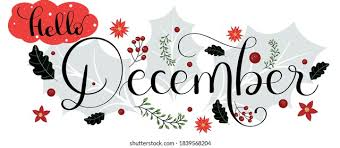 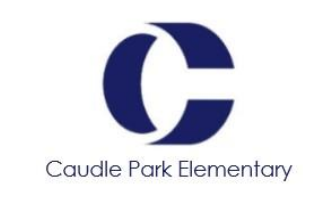 Notes From the OfficeDecember has arrived, bringing with it the busy-ness of the holiday season,and the end of our first term here at Caudle Park. We are continually delighted and amazed by the ideas and accomplishments of our students. I hope you have had theopportunity to stop in and see some of their work as it has been displayedthroughout our building. It was also a pleasure to meet parents during our Parent-Teacher conferences.  We see evidence everyday in the ways in which our students rise to the challenges of our monthly value themes, and the ways in which they cooperate with each other to reach goals they have set both academically and personally. As we move into the Holiday season, our students will be asked to think of those who might have less than they do, and are encouraged to give to the community at large in some way. A few of our initiatives are listed in this month’s newsletter. Every day, we have a responsibility to each other to give the best that wehave to make our part of the world a better place.On behalf of the staff, we would like to wish all of your families a joyful time of celebration and reflection.PaintingWe have a painter coming to do touch ups on doors and radiators starting next week. The paint used is Dulux lifemaster 2000 paint which is nontoxic.  If you have any questions, don’t hesitate to call or email Emilie.Stuff a BusStuff a bus is booked again this year for Dec 1st to pick up non perishable donations for FEED NOVA SCOTIA. The winter months are definitely a time of need here in NS. If you have items in your house that could be donated, we would welcome them! Thank you for any support that you can extend.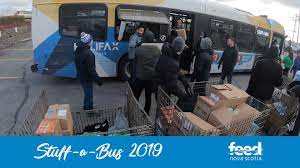 A Message From SchoolsPlus SchoolsPlus staff are here to support Caudle Park families! 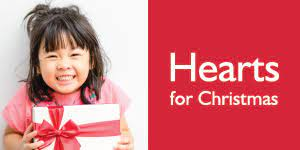 Did you know SchoolsPlus can: Help you navigate getting Christmas support, such as toys and food, for your family? We understand the rising costs of everything has had a big impact for many families, which may lead to Christmas being a financial difficulty. Please feel free to reach out to us if you require Christmas support through local agencies. We can help you find the forms to apply for food/gift support, fill in the forms with you, and even pick up your Christmas hamper if needed. NOTE: Registration for the main Christmas support programs are already open and there are deadlines as early as December 8th so please reach out ASAP.  REMEMBER: SchoolsPlus services are confidential. Just give us a call!  Our Community Outreach worker is Lisa MacDonald.Caring Schools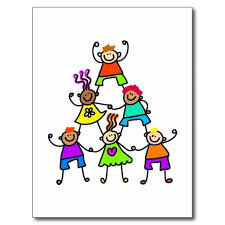 Our Caring School’s theme for December is Co-Operation.   Cooperation exists when people work together toward a common goal. One who cooperates creates good wishes and pure feelings for others and the task. Cooperation is governed by the principle of mutual respect. The values of courage, consideration, caring and sharing provide a foundation for cooperation. In December, Caudle has many opportunities for the students to express this value towards one another.Learning about LearningRecently, students participated in our school’s safety/belonging survey.  This quick survey provides important information to staff about how students feel when at school.  Sometimes they have roadbumps with their friends or experience negative statements/acts towards them.  These interactions have an impact and as part of our wellbeing goal, we work to improve students' security when at school. As well,  we hope to ensure that students have someone that they may approach to ask for help.Entrepreneurship Fair The grade 5 students have once again had an opportunity to participate in an entrepreneurship program this year. For the past few weeks, the students have been working hard moving through the stages of business development such as coming up with an idea/product, branding and marketing their business and producing their products to sell. On Friday December 8, the grade 5 students will be setting up their businesses in the library in a market setting and selling their products for the staff and students at Caudle Park to purchase. On this day, classroom teachers will be signing up for a timeslot to bring their class to the market to view and purchase items. If you would like your child to support the grade 5’s endeavors, you may send some money with your child on the date listed above. Most items will fall in the $1-$3 range. There will be a variety of baked goods, drinks, ornaments, jewelry and other crafts available for the students to purchase.The money will go towards an end of year field trip and hoodies for the grade 5 students.Caudle Co-opThis is one of the most exciting events of the year for the students!  In cooperation with the PTA and parents, we collect donations of used household items, trinkets, toys, and books on or before December 14th.  We set up a store in the gym and every class has a block of time to go shopping.   Students can shop for gifts for family members and have them wrapped to take home.  You are invited to send in any donations starting the first week of December. Mi’kmaq Art and Storytelling We have Quinten Syliboy joining us on December 6th and 7th to share storytelling and painting with our students. The art that we create on this day will go towards our next art installation.  It will be a mural to hang in one of the stairwells.  Our artwork this year is inspired by the Sackville River, a major waterway for travel, fishing and salmon stocks.  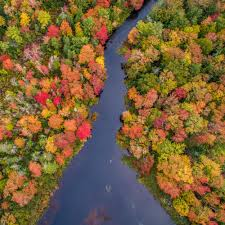 Family Arts / Cultural Open House It will take place on Family Literacy Day January 27th and all families are welcome to join us from 12:30-2:30pm at the school to celebrate literacy, the arts, and culture.  Classes will showcase art displays and will be sharing performances.  Stay tuned for more information closer to the date.Important Dates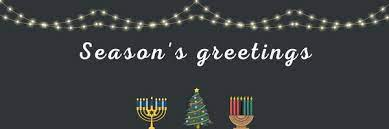 Friday Dec 1Stuff a Bus Monday  Dec 4 NO SCHOOL PD dayWednesday Dec 6PTA 6pm and SAC 7pm Friday Dec 8Grade 5 Entrepreneur Fair Thursday Dec 14Caudle Co-op storeWednesday Dec 20Last day of school before the breakTuesday Jan 2First day back to school